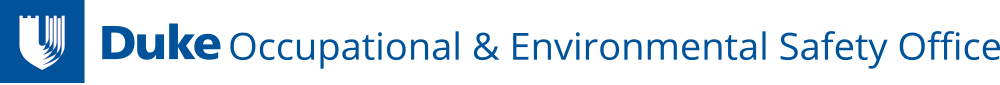 Lab Closeout and Relocation Checklist□Permanent Lab Closeout □Lab RelocationEmail document and attached photos to labsafety@duke.edu. PI NameLab Contact NameCurrent Lab Location Building and Room NumbersNew Lab Location Building and Room Numbers(if relocating within Duke)Business Manager/Lab Space CoordinatorBiological HazardsBiological HazardsBiological HazardsBiological Hazards1.All biological materials (e.g. blood, fresh tissue, bacterial cultures) have been removed from the laboratory by disposal according to Institutional policy, by shipping to another facility while conforming to the approved shipping regulations, or by transferring to another PI. This includes those materials stored in refrigerators, freezers, incubators and cold rooms. All biological materials (e.g. blood, fresh tissue, bacterial cultures) have been removed from the laboratory by disposal according to Institutional policy, by shipping to another facility while conforming to the approved shipping regulations, or by transferring to another PI. This includes those materials stored in refrigerators, freezers, incubators and cold rooms.  Yes No  N/A2.All equipment which has come in contact with potentially infectious materials must be properly decontaminated and labeled with the “Laboratory Equipment Statement of Hazard Assessment *For decon of BSCs, the OESO shall determine the appropriate decontamination method for all biological safety cabinets. If formaldehyde gas decontamination is deemed necessary, the departing PI will be financially responsible.All equipment which has come in contact with potentially infectious materials must be properly decontaminated and labeled with the “Laboratory Equipment Statement of Hazard Assessment *For decon of BSCs, the OESO shall determine the appropriate decontamination method for all biological safety cabinets. If formaldehyde gas decontamination is deemed necessary, the departing PI will be financially responsible. Yes No N/A3.All biological waste has been decontaminated and disposed of appropriately (autoclave, etc.). All biological waste has been decontaminated and disposed of appropriately (autoclave, etc.).  Yes No  N/A4.All benchtops or other work surfaces on which biological materials were manipulated have been wiped down with an approved disinfectant. All benchtops or other work surfaces on which biological materials were manipulated have been wiped down with an approved disinfectant.  Yes No  N/ABoxes marked as ‘No’, explain here:Boxes marked as ‘No’, explain here:Chemical HazardsChemical HazardsChemical HazardsChemical Hazards5.All chemical containers have been labeled with the chemical name or a best description of the compound and hazard warning. All chemical containers have been labeled with the chemical name or a best description of the compound and hazard warning.  Yes No  N/A6.All chemicals not transferred to another Duke laboratory have been submitted as chemical waste. Contact OESO-Environmental Programs (919-684-2794) to discuss disposal options.All chemicals not transferred to another Duke laboratory have been submitted as chemical waste. Contact OESO-Environmental Programs (919-684-2794) to discuss disposal options. Yes No  N/A7.Chemicals being shipped or transferred to another facility have been packaged and labeled according to approved regulations. Chemicals being shipped or transferred to another facility have been packaged and labeled according to approved regulations.  Yes No N/A8.All benchtops and equipment (including fume hoods) have been cleaned of visible contamination using a compatible cleaning method (e.g. detergent/water solution, ethanol, etc.). All benchtops and equipment (including fume hoods) have been cleaned of visible contamination using a compatible cleaning method (e.g. detergent/water solution, ethanol, etc.).  Yes No  N/A9.All equipment which has come in contact with hazardous chemicals has been properly decontaminated and labeled with the “Laboratory Equipment Statement of Hazard Assessment”. All equipment which has come in contact with hazardous chemicals has been properly decontaminated and labeled with the “Laboratory Equipment Statement of Hazard Assessment”.  Yes No  N/A10.Compressed gas cylinders have been returned to their supplier (e.g. National Welders). *Cylinders owned by the PI (e.g. lecture cylinders) may be submitted to the OESO-Environmental Programs for proper disposal.Compressed gas cylinders have been returned to their supplier (e.g. National Welders). *Cylinders owned by the PI (e.g. lecture cylinders) may be submitted to the OESO-Environmental Programs for proper disposal. Yes No  N/ABoxes marked as ‘No’, explain here:Boxes marked as ‘No’, explain here:Radiation HazardsRadiation HazardsRadiation HazardsRadiation Hazards11.The Radiation Safety Officer has been notified at 919-684-2194 of intention to terminate authorization. The Radiation Safety Officer has been notified at 919-684-2194 of intention to terminate authorization.  Yes No N/A12.Disposal of all radioactive materials has been done by one of the following methods: • Materials have been transferred to another authorized user while complying with all license restrictions of that user. *Approval from the Radiation Safety Officer is required prior to radioactive material transfer. • Materials have been disposed of through the OESO-Environmental Programs Division. • Materials have been shipped to a non-Duke licensee while conforming to all applicable shipping regulations. *Radioactive materials will be prepared for shipment by the Radiation Safety Division. Note: There will be notification/acceptance requirements at the new facility. Disposal of all radioactive materials has been done by one of the following methods: • Materials have been transferred to another authorized user while complying with all license restrictions of that user. *Approval from the Radiation Safety Officer is required prior to radioactive material transfer. • Materials have been disposed of through the OESO-Environmental Programs Division. • Materials have been shipped to a non-Duke licensee while conforming to all applicable shipping regulations. *Radioactive materials will be prepared for shipment by the Radiation Safety Division. Note: There will be notification/acceptance requirements at the new facility.  Yes No  N/A13.A thorough radiation contamination survey of the laboratory has been performed, including equipment, to determine if allowable contamination levels are achieved.*Those areas found to exceed the allowable limits must be decontaminated and resurveyed until within allowable limits. Once this is complete, any equipment must then be labeled with the “Laboratory Equipment Statement of Hazard Assessment”. A thorough radiation contamination survey of the laboratory has been performed, including equipment, to determine if allowable contamination levels are achieved.*Those areas found to exceed the allowable limits must be decontaminated and resurveyed until within allowable limits. Once this is complete, any equipment must then be labeled with the “Laboratory Equipment Statement of Hazard Assessment”.  Yes No N/A14.The X-ray Program lead has been notified at 919-684-2194 of intention to terminate use of X-ray producing devices. The X-ray Program lead has been notified at 919-684-2194 of intention to terminate use of X-ray producing devices.  Yes No  N/A15.All X-ray producing devices have been made inactive before sending to surplus.All X-ray producing devices have been made inactive before sending to surplus. Yes No N/A16.The Laser Safety Manager (LSM) has been notified at 919-684-2194 of intention to terminate use of lasers. *The LSM will provide information or assistance with proper disposal of lasers. The Laser Safety Manager (LSM) has been notified at 919-684-2194 of intention to terminate use of lasers. *The LSM will provide information or assistance with proper disposal of lasers.  Yes No  N/ABoxes marked as ‘No’, explain here:Boxes marked as ‘No’, explain here:Required: Insert photos of vacated lab space here or email to labsafety@duke.edu.  Required: Insert photos of vacated lab space here or email to labsafety@duke.edu.  Required: Insert photos of vacated lab space here or email to labsafety@duke.edu.  Required: Insert photos of vacated lab space here or email to labsafety@duke.edu.  Additional Comments: